                                                                                                                                                                                Fresh Fish & Chicken Nuggets May Contain Bones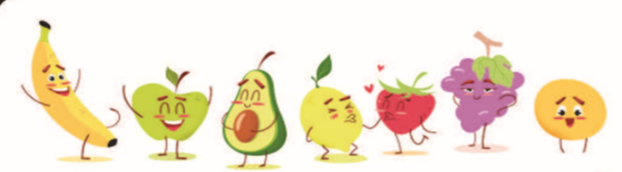 MondayTuesdayWednesdayThursday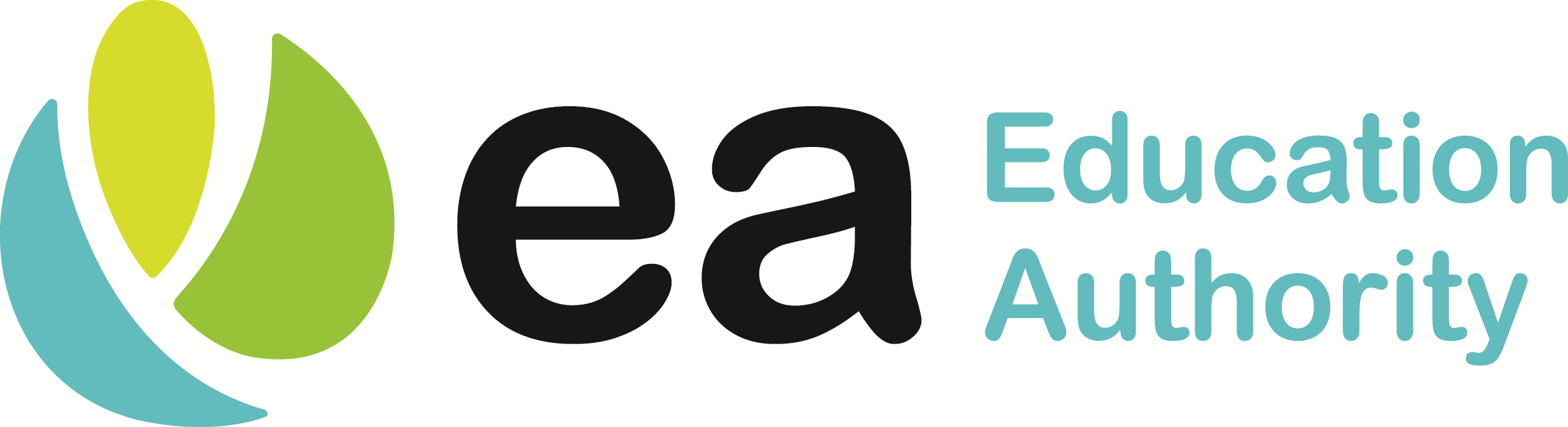 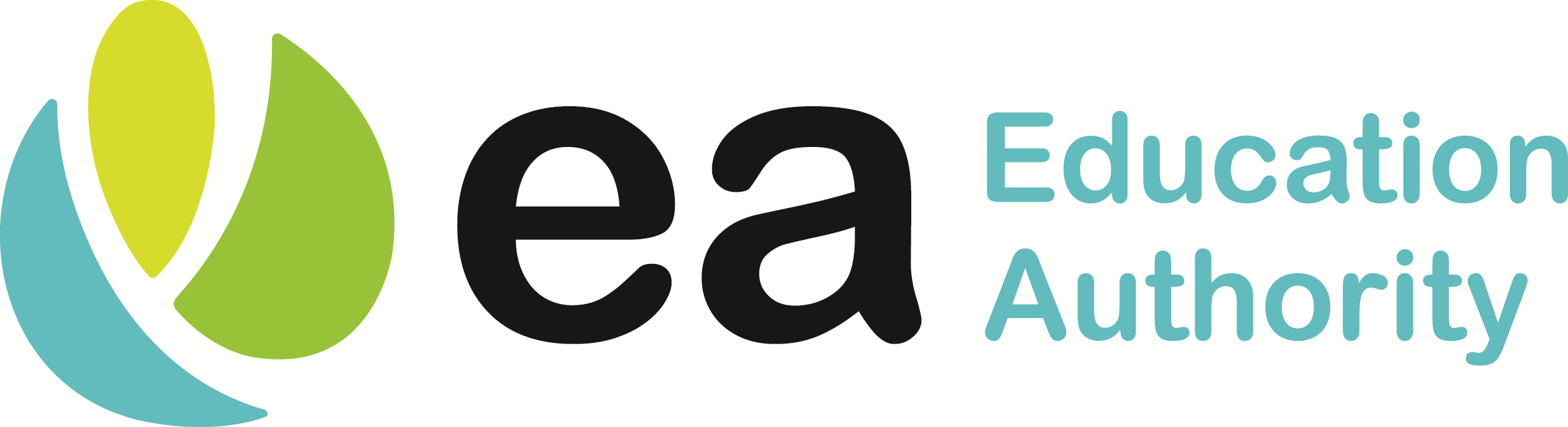 FridayWEEK 130th Aug27th Sept25th Oct22nd Nov20th DecSpaghetti Bolognaise & Homemade Garlic Bread Or  O/B Breaded Fish Fingers  Fresh Baton Carrots Medley of Fresh VegetablesMashed PotatoHot Pasta Twists / GravyEgg Sponge with Jam Topping & CustardBreast of Chicken Curry with Boiled  Rice & Naan Bread Or Chicken & Cheese MeltGarden Peas / *Salad SelectionMashed Potato Baby Boiled PotatoesHot Pasta Twists / GravyVanilla Ice-Cream  / Oranges & Chocolate Sauce Homemade Breaded Chicken Goujons & Dip Or Spicy Chicken Fajita with Warm Tortilla WrapSweetcorn / *Salad SelectionMashed PotatoHot Pasta Twists / GravyFresh Fruit Selection & Fresh YoghurtRoast Pork Or Roast Breast of Chicken Herb Stuffing Fresh Diced CarrotsBroccoli FloretsMashed PotatoHot Pasta Twists / GravyRice Krispie Square & CustardHot-Dog OrCiabatta Pizza Baked BeansGarden Peas / *Tossed SaladMashed PotatoChipsHot Pasta Twists / GravyOat Biscuit & Fresh Fruit Chunks WEEK 26th Sept4th Oct1st Nov29th NovChicken Chow Mein OrSteak Burger Broccoli FloretsFresh Baton CarrotsMashed PotatoHot Pasta Twists / GravyChocolate Brownie, Pears & Ice-CreamBreast of Chicken Curry with Boiled Rice & Naan Bread Or Homemade Margherita PizzaGarden Peas / *Tossed SaladMashed PotatoHot Pasta Twists / GravyHomemade Shortbread & CustardCheesy Bolo Pasta OrFresh Breaded Fish Goujons Lemon Slice / Tartar Sauce Baked BeansSweetcorn / Garden Peas Mashed PotatoHot Pasta Twists / GravyStrawberry Jelly & Ice-Cream with Fresh Fruit Roast Breast of Chicken or Chicken CrumbleHerb StuffingCauliflower CheeseFresh Diced Carrots / ParsnipMashed PotatoHot Pasta Twists / GravyVanilla Sponge & CustardHomemade Breaded Chicken Nuggets Or Hot Thai Flavoured Chicken Wrap with a  Salsa DipSweetcorn / *Salad SelectionBaked Potato / ChipsHot Pasta Twists / GravyFresh Fruit Selection & Fresh YoghurtWEEK 313th Sept11th Oct8th Nov6th DecItalian Pasta Bolognaise &Homemade Garlic Bread OrO/B Breaded Fish FingersBaked Beans Sweetcorn / Broccoli FloretsMashed PotatoHot Pasta Twists / GravyChocolate and Orange Sponge & CustardMacaroni Cheese OrHomemade Salt & Chilli Or Homemade Breaded Chicken Goujons & DipFresh Baton Carrots *Salad Selection Mashed Potato / ChipsHot Pasta Twists / GravyRaspberry Ripple Ice-Cream Tub & Fresh Fruit ChunksMexican Enchilada OrOven Baked SausagesGarden PeasMediterranean Roasted VegetablesMashed PotatoBaby Boiled PotatoesHot Pasta Twists / GravyFresh Fruit Selection & Fresh YoghurtChicken Panini OrRoast TurkeyHerb StuffingFresh Diced Carrots / Parsnip Fresh Savoy CabbageMashed PotatoHot Pasta Twists / GravyCornflake Square & CustardTraditional Homemade Chicken Or  Smooth & Hearty Vegetable Soup  Steak Burger in a Bap OrBang Bang Chicken in a Hot BaguetteMashed Potato / Tossed SaladSelection of BreadsStrawberry Mousse & Fresh Fruit SaladWEEK 420th Sept18th Oct15th Nov13th DecBreast of Chicken Curry with Boiled Rice & Naan Bread Or Chicken & Broccoli BakeGarden PeasFresh Savoy Cabbage   Mashed PotatoHot Pasta Twists / GravyLemon Drizzle Cake & Custard Chicken Stir Fry & Noodles Or Oven Baked SausagesBaked BeansSweetcornFresh Baton CarrotsMashed Potato Hot Pasta Twists / GravyFlakemeal Biscuit, Fresh Fruit & CustardRoast Breast of Chicken Or  Beef Stew Herb StuffingFresh Diced TurnipFresh Diced CarrotsMashed PotatoHot Pasta Twists / GravyChocolate Brownie & CustardSpaghetti Bolognaise & Homemade Garlic Bread OrFresh Breaded Fish Goujons Or Salmon Fish CakeLemon Slice / Tartar SauceBroccoli & Cauliflower FloretsMashed PotatoHot Pasta Twists / GravyFresh Fruit Selection & Fresh YoghurtHomemade Margherita PizzaOr Marinated Chicken Fillet  with Warm Tortilla WrapSweetcorn*Salad SelectionTraditional ChampChipsHot Pasta Twists / GravyArctic Roll & Fresh Fruit Chunks